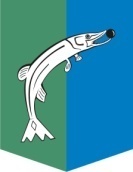 АДМИНИСТРАЦИЯСЕЛЬСКОГО ПОСЕЛЕНИЯ НИЖНЕСОРТЫМСКИЙСургутского районаХанты – Мансийского автономного округа – ЮгрыПОСТАНОВЛЕНИЕ«29» декабря  2022 года                          			                       № 435 п. НижнесортымскийО внесении изменений в постановление администрации сельского поселения Нижнесортымский от 22.12.2020 № 474	В соответствии со статьёй 179 Бюджетного кодекса Российской Федерации, постановлением администрации сельского поселения Нижнесортымский от 02.12.2022 № 394 «Об утверждении Порядка принятия решений о разработке, формировании и реализации муниципальных программ сельского поселения Нижнесортымский»:	1. Внести в приложение к постановлению администрации сельского поселения Нижнесортымский от 22.12.2020 № 474«Об утверждении муниципальной программы «Профилактика правонарушений на территории муниципального образования сельское поселение Нижнесортымский на 2021-2025 годы» следующие изменения:	1.1. Раздел 1 изложить в новой редакции согласно приложению 1 к настоящему постановлению.1.2. Раздел 4 исключить.  1.3. Приложение 1 к муниципальной программе «Профилактика правонарушений на территории муниципального образования сельское поселение Нижнесортымский на 2021-2025 годы» изложить в новой редакции согласно приложению 2 к настоящему постановлению.1.4. Приложение 2 к муниципальной программе «Профилактика правонарушений на территории муниципального образования сельское поселение Нижнесортымский на 2021-2025 годы» изложить в новой редакции согласно приложению 3 к настоящему постановлению.2. Обнародовать настоящее постановление и разместить на официальном сайте администрации сельского поселения Нижнесортымский.3. Настоящее постановление вступает в силу после его обнародования, но не ранее 01 января 2023 года.Глава поселения                                                                                   П. В. Рымарев									Приложение 1 к постановлению 								администрации сельского 								поселения Нижнесортымский								от «29» декабря 2022 года № 435Паспортмуниципальной программы 				Приложение 2 к постановлению 														администрации сельского 														поселения Нижнесортымский														«29» декабря 2022 года № 435Целевые показатели (индикаторы) программы				Приложение 3 к постановлению 														администрации сельского 														поселения Нижнесортымский														«29» декабря  2022 года № 435Информацияпо финансовому обеспечению Муниципальной программыНаименование программыПрофилактика правонарушений на территории муниципального образования сельское поселение Нижнесортымский на 2021-2025 годыКоординатор ПрограммыСлужба жилищно-коммунального хозяйства и внешнего благоустройства поселения администрации сельского поселения Нижнесортымский (далее – Служба ЖКХ)Участники Программы -Цели ПрограммыСнижение уровня преступностиЗадачи ПрограммыОрганизация взаимодействия администрации сельского поселения Нижнесортымский, федеральных структур и общественности по вопросам профилактики правонарушенийЦелевые индикаторы и показателипрограммы1. Наличие добровольного формирования населения по охране общественного порядка на территории сельского поселения Нижнесортымский2.Уровень преступности (количество зарегистрированных преступлений на 100 тысяч человек населения)3. Обеспечение функционирования и развития систем видеонаблюдения в сфере общественного порядка.4. Обеспечение антитеррористической защищенности площадных объектов, находящихся на территории поселения, при проведении мероприятий с массовым пребыванием гражданСроки реализацииПрограммы2021-2025 годыФинансовое обеспечение Программы, в том числе: - собственные доходы и источники финансирования дефицита бюджета поселения;- средства, предоставленные бюджету поселения за счёт средств Сургутского района;- средства,  предоставленные бюджету поселения за счёт средств окружного бюджета;- средства, предоставленные бюджету поселения за счёт средств федерального бюджета;- иные внебюджетные источникиБюджетные ассигнования на 2021-2025 годы составляет4 236,1 тыс. рублей, в том числе по годам: 2021 – 105,0 тыс. рублей2022 – 694,9 тыс. рублей 2023 – 2 419,2 тыс. рублей 2024 – 508,6 тыс. рублей2025 – 508,4 тыс. рублей- за счёт собственных доходов и источников финансирования дефицита бюджета поселения составят 3 010,6 тыс. рублей, в том числе по годам:2021 год – 0,0 тыс. рублей2022 год – 390,6 тыс. рублей 2023 год – 2 310,0 тыс. рублей2024 год – 400,0тыс. рублей2025 год – 400,0 тыс. рублей-за счёт средств, предоставленных бюджету поселения за счёт средств Сургутского района, составят 474,1 тыс. рублей, в том числе по годам:2021 год – 52,5 тыс. рублей2022 год – 258,5 тыс. рублей 2023 год – 54,6 тыс. рублей 2024 год – 54,3 тыс. рублей2025 год – 54,2 тыс. рублей- за счёт средств, предоставленных бюджету поселения за счёт средств окружного бюджета, составят 261,4 тыс. рублей, в том числе по годам:2021 год – 52,5 тыс. рублей2022 год – 45,8 тыс. рублей2023 год – 54,6 тыс. рублей2024 год – 54,3 тыс. рублей2025 год – 54,2 тыс. рублей- за счёт средств, предоставленных бюджету поселения за счёт средств федерального бюджета, составят 0,0 тыс. рублей;2021 год – 0,0 тыс. рублей2022 год – 0,0 тыс. рублей2023 год – 0,0 тыс. рублей2024 год – 0,0 тыс. рублей2025 год – 0,0 тыс. рублей- иные внебюджетные источники – 0,0 тыс. рублей:2021 год – 0,0 тыс. рублей2022 год – 0,0 тыс. рублей2023 год – 0,0 тыс. рублей2024 год – 0,0 тыс. рублей2025 год – 0,0 тыс. рублейОжидаемые результаты реализации Программы1.Снижение уровня преступности (количество зарегистрированных преступлений на 100 тысяч человек населения) с 300 ед. до 268 ед.2. Сокращение рецидивной преступности3.Совершенствование взаимодействия органов местного самоуправления, правоохранительных органов и общественных организаций правоохранительной направленности4. Рост выявленных с участием общественности преступленийПриложение 1 к Муниципальной программе «Профилактика правонарушений на территории муниципального образования   сельское поселение Нижнесортымский на 2021-2025 годы»		№ п/пЗадачи, направленные на достижение цели Наименование показателя (индикатора)Единица измерения показателяЗначение показателя по годамЗначение показателя по годамЗначение показателя по годамЗначение показателя по годамЗначение показателя по годам№ п/пЗадачи, направленные на достижение цели Наименование показателя (индикатора)Единица измерения показателя2021 г.2022 г.2023 г.2024 г.2025 г.Муниципальная программа (МП): «Профилактика правонрашунений на территории сельского поселения Нижнесортымский на 2021-2025 годы»Муниципальная программа (МП): «Профилактика правонрашунений на территории сельского поселения Нижнесортымский на 2021-2025 годы»Муниципальная программа (МП): «Профилактика правонрашунений на территории сельского поселения Нижнесортымский на 2021-2025 годы»Муниципальная программа (МП): «Профилактика правонрашунений на территории сельского поселения Нижнесортымский на 2021-2025 годы»Муниципальная программа (МП): «Профилактика правонрашунений на территории сельского поселения Нижнесортымский на 2021-2025 годы»Муниципальная программа (МП): «Профилактика правонрашунений на территории сельского поселения Нижнесортымский на 2021-2025 годы»Муниципальная программа (МП): «Профилактика правонрашунений на территории сельского поселения Нижнесортымский на 2021-2025 годы»Муниципальная программа (МП): «Профилактика правонрашунений на территории сельского поселения Нижнесортымский на 2021-2025 годы»Муниципальная программа (МП): «Профилактика правонрашунений на территории сельского поселения Нижнесортымский на 2021-2025 годы»1Деятельность народной дружиныНаличие добровольного формирования населения по охране общественного порядкаформирование111112Уровень преступностиКоличество зарегистрированных преступлений на 100 тыс. человек населенияед.2842682642582543Функционирование и развитие систем видеонаблюдения в сфере общественного порядкаОбеспечение функционирования и развития систем видеонаблюдения в сфере общественного порядкаколичество систем111114Антитеррористическая защищенность площадных объектов на территории с.п. НижнесортымскийОбеспечение антитеррористической защищенности площадных объектов, находящихся на территории поселения, при проведении мероприятий с массовым пребыванием гражданед.-1---Приложение 2 к Муниципальной программе«Профилактика правонарушений на территории муниципального образования сельское поселение Нижнесортымский на 2021-2025 годы»Наименование мероприятияИсточники финансированияОбъём финансирования (всего, тыс. руб.)В том числе по годамВ том числе по годамВ том числе по годамВ том числе по годамВ том числе по годамНаименование мероприятияИсточники финансированияОбъём финансирования (всего, тыс. руб.)2021 г.2022 г.2023 г.2024 г.2025 г.Создание условий для деятельности народных дружинВсего, в том числе:522,8105,091,6109,2108,6108,4Создание условий для деятельности народных дружин- за счёт средств, предоставленных бюджету поселения из федерального бюджета0,00,00,00,00,00,0Создание условий для деятельности народных дружин- за счёт средств, предоставленных бюджету поселения из окружного бюджета261,452,545,854,654,354,2Создание условий для деятельности народных дружин- за счёт средств, предоставленных бюджету поселения из средств Сургутского района261,452,545,854,654,354,2Создание условий для деятельности народных дружин- собственные доходы и источники финансирования дефицита бюджета поселения;0,00,00,00,00,00,0Создание условий для деятельности народных дружин- за счёт других источников (расшифровать)0,00,00,00,00,00,0Обеспечение фенкционирования и развития систем видеонаблюдения в сфере общественного опрядкаВсего, в том числе:3500,60,00390,62310,0400,0400,0Обеспечение фенкционирования и развития систем видеонаблюдения в сфере общественного опрядка- за счёт средств, предоставленных бюджету поселения из федерального бюджета0,00,00,00,00,00,0Обеспечение фенкционирования и развития систем видеонаблюдения в сфере общественного опрядка- за счёт средств, предоставленных бюджету поселения из окружного бюджета0,00,00,00,00,00,0Обеспечение фенкционирования и развития систем видеонаблюдения в сфере общественного опрядка- за счёт средств, предоставленных бюджету поселения из средств Сургутского района0,00,00,00,00,00,0Обеспечение фенкционирования и развития систем видеонаблюдения в сфере общественного опрядка- собственные доходы и источники  финанси-рования дефицита бюджета поселения;3010,60,0390,62310,00,00,0Обеспечение фенкционирования и развития систем видеонаблюдения в сфере общественного опрядка- за счёт других источников (расшифровать)0,00,00,00,00,00,0Обеспечение антитеррористической защищенностиВсего, в том числе:212,70,0212,70,00,00,0Обеспечение антитеррористической защищенности- за счёт средств, предоставленных бюджету поселения из федерального бюджета0,00,00,00,00,00,0Обеспечение антитеррористической защищенности- за счёт средств, предоставленных бюджету поселения из окружного бюджета0,00,00,00,00,00,0Обеспечение антитеррористической защищенности- за счёт средств, предоставленных бюджету поселения из средств Сургутского района0,00,00,00,00,00,0Обеспечение антитеррористической защищенности- собственные доходы и источники  финанси-рования дефицита бюджета поселения;13,30,00,013,30,00,0Обеспечение антитеррористической защищенности- за счёт других источников (расшифровать)0,00,00,00,00,00,0Итого4236,1105,0694,92419,2508,6508,4